PERSEPSI MASYARAKAT PADA AJANG PEMILIHAN PUTERI INDONESIA(Studi Deskriptif Kualitatif Persepsi Masyarakat Pada Ajang Pemilihan Puteri Indonesia 2017) PUBLIC PERCEPTION OF THE ELECTION EVENT PUTERI INDONESIA(Qualitative Descriptive Study of Public Perception In the Puteri Indonesia 2017 Election Event)Oleh :Adam Firmansyah132050314SKRIPSIUntuk Memperoleh Gelar Sarjana Pada Program Studi Ilmu Komunikasi Fakultas Ilmu Sosial dan Ilmu Politik Universitas Pasundan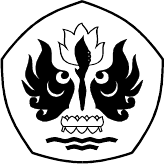 FAKULTAS ILMU SOSIAL DAN ILMU POLITIK UNIVERSITAS PASUNDANBANDUNG2017	